ПОЗДРАВЛЯЕМ     ПОБЕДИТЕЛЕЙ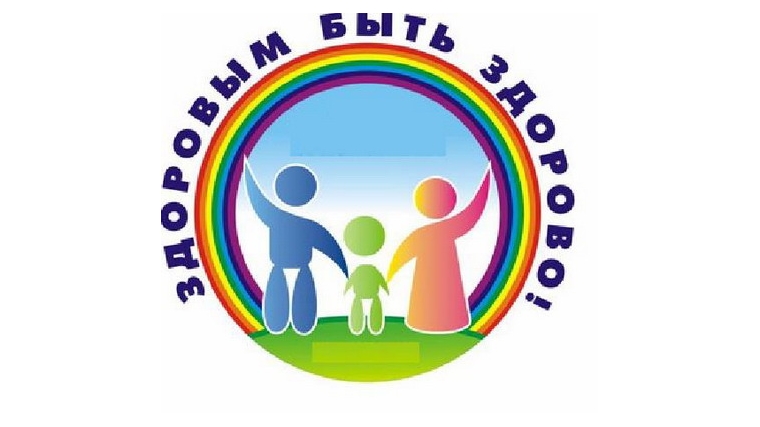 КОНКУРСА РИСУНКОВ «БЕРЕГИ ЗДОРОВЬЕ СМОЛОДУ»!1-а:  Григорян РузаннаМосковченко СветланаРыжкова Анна1-б: Куценко Надежда1-в: Духанина СветланаСербин Тимур